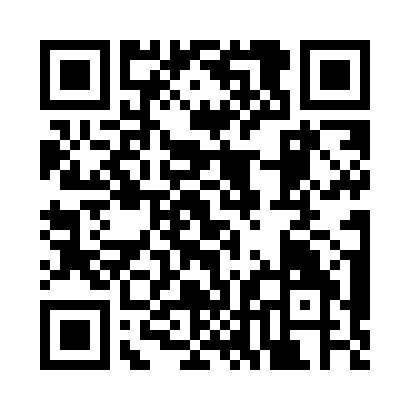 Prayer times for Beadnell, Northumberland, UKMon 1 Jul 2024 - Wed 31 Jul 2024High Latitude Method: Angle Based RulePrayer Calculation Method: Islamic Society of North AmericaAsar Calculation Method: HanafiPrayer times provided by https://www.salahtimes.comDateDayFajrSunriseDhuhrAsrMaghribIsha1Mon2:504:291:116:579:5211:312Tue2:504:301:116:569:5111:313Wed2:514:301:116:569:5111:314Thu2:514:311:116:569:5011:315Fri2:524:321:116:569:5011:306Sat2:524:341:116:559:4911:307Sun2:534:351:126:559:4811:308Mon2:544:361:126:559:4711:299Tue2:544:371:126:549:4611:2910Wed2:554:381:126:549:4511:2811Thu2:564:401:126:539:4411:2812Fri2:564:411:126:539:4311:2713Sat2:574:421:126:529:4211:2714Sun2:584:441:126:529:4111:2615Mon2:594:451:136:519:3911:2616Tue2:594:471:136:519:3811:2517Wed3:004:481:136:509:3711:2518Thu3:014:501:136:499:3511:2419Fri3:024:511:136:489:3411:2320Sat3:034:531:136:489:3211:2221Sun3:044:541:136:479:3111:2222Mon3:044:561:136:469:2911:2123Tue3:054:581:136:459:2811:2024Wed3:064:591:136:449:2611:1925Thu3:075:011:136:439:2411:1826Fri3:085:031:136:429:2211:1827Sat3:095:051:136:419:2111:1728Sun3:105:061:136:409:1911:1629Mon3:105:081:136:399:1711:1530Tue3:115:101:136:389:1511:1431Wed3:125:121:136:379:1311:13